CITY OF CREEDMOOR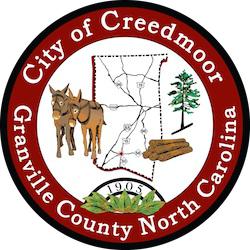 BOARD OF COMMISSIONERSBOC - REGULAR SESSIONMARCH 5, 20246:00 PMCALL TO ORDER AND INVOCATION | Commissioner GleasonPLEDGE OF ALLEGIANCE | Commissioner WayROLL CALLAPPROVAL OF AGENDACONSENT AGENDA5.a Approval of February 6, 2024, February 10, 2024 and February 20, 2024 BOC Meeting Minutes | City Clerk 5.b Recommendation to Renew VC3 Master Services Agreement for 3 additional years | Michael Turner 5.c  2024 Official City Map | Michael FrangosINTRODUCTIONS, RECOGNITIONS AND PRESENTATIONS6.a  Swearing-In and Oath of Office for Police Officer Mason Whitman | Mayor Wheeler REQUEST TO ADDRESS THE BOARDPUBLIC COMMENTOLD BUSINESS9.a  Continue Discussion on CVFD Fire Truck Apron | Commissioner Way 9.b  Draft Wayfinding Sign Examples | Michael Frangos NEW BUSINESS10.a Financial Audit RFP | Lee Faines DISCUSSION ITEMS11.a Match Grant | Mayor Wheeler CITY MANAGER'S REPORT12.a Managers Report | Michael Turner 1SGWASA REPORTCOMMISSIONER REPORTSMAYOR'S REPORTCLOSED SESSION16.a Closed Session per 143-318.11 Attorney Client PrivilegeADJOURNMENT2